6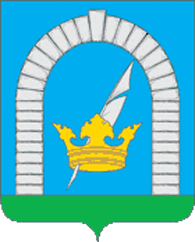 СОВЕТ ДЕПУТАТОВПОСЕЛЕНИЯ РЯЗАНОВСКОЕ В ГОРОДЕ МОСКВЕРЕШЕНИЕОт 19.12.2017 № 6/49Об утверждении Положенияо порядке предоставления денежной выплатына осуществление полномочий депутатам Совета депутатовпоселения Рязановское, осуществляющим свои полномочияна непостоянной основе      В соответствии с Федеральным законом от 06.03.2003 г.  № 131-ФЗ «Об общих принципах организации местного самоуправления в Российской Федерации», Законом города Москвы от 06.11.2002 г. №56 «Об организации местного самоуправления в городе Москве», уставом поселения Рязановское,СОВЕТ ДЕПУТАТОВ ПОСЕЛЕНИЯ РЯЗАНОВСКОЕ РЕШИЛ:1. Утвердить Положение о порядке предоставления денежной выплаты на осуществление полномочий депутатам Совета депутатов поселения Рязановское, осуществляющим свои полномочия на непостоянной основе согласно приложению к настоящему решению (Приложение).2. Признать утратившим силу решение Совета депутатов поселения Рязановское от 20.01.2015г. № 4/7 «Об утверждении Положения о компенсационных выплатах депутатам Совета депутатов поселения Рязановское, осуществляющим свои полномочия на непостоянной основе» (с изменениями от 26.01.2016г. № 4/21). 3. Настоящее решение вступает в силу с 01.01.2018 года.4. Опубликовать настоящее решение в информационно-аналитической газете «Рязановский вестник» и разместить на официальном сайте органов местного самоуправления поселения Рязановское в сети Интернет.5. Контроль за исполнением настоящего решения возложить на главу поселения Рязановское Левого С.Д.Глава поселения Рязановское                                                        		С.Д. Левый       Приложениек решению Совета депутатов поселения Рязановскоеот 19.12.2017 № 6/49ПОЛОЖЕНИЕо порядке предоставления денежной выплаты на осуществление полномочий депутатам Совета депутатов поселения Рязановское, осуществляющим свои полномочия на непостоянной основе1. Общие положения	1.1. Настоящее Положение устанавливает порядок предоставления денежной выплаты на осуществление полномочий депутатам Совета депутатов поселения Рязановское, осуществляющим свои полномочия на непостоянной основе (далее – депутаты).1.2. Денежная выплата на осуществление полномочий (далее – денежная выплата) предоставляется депутатам в целях повышения эффективности их работы и работы Совета депутатов поселения Рязановское в целом.2. Условия предоставления денежной выплаты, ее размер	2.1. Право на денежную выплату имеют депутаты, осуществляющие депутатские полномочия на непостоянной основе, то есть без отрыва от основной работы.2.2. Право на получение денежной выплаты наступает у депутатов со дня избрания и прекращается со дня окончания срока их полномочий.2.3. Денежная выплата выплачивается в качестве компенсации за непосредственное исполнение депутатами своих полномочий, предусмотренных Уставом поселения Рязановское, Регламентом Совета депутатов поселения Рязановское.            Основными условиями для получения денежной выплаты, связанной с депутатской деятельностью, являются:- регулярное участие в заседаниях Совета депутатов;- регулярное участие в заседаниях рабочих групп, в работе комиссий, членом которых является депутат;- участие в разработке проектов нормативных правовых актов Совета депутатов;- своевременное и качественное выполнение решений Совета депутатов;- регулярный приём избирателей, работа с письмами и обращениями избирателей, своевременный отчёт перед избирателями.        Итоги работы каждого депутата, осуществляющего свои полномочия на непостоянной основе, определяются:- участием депутата в заседаниях Совета депутатов, постоянных комиссиях, рабочих группах, сформированных решением Совета депутатов поселения Рязановское, подтвержденных протокольно;- журналом учета приема населения.2.4. Неучастие депутата, осуществляющего свои полномочия на непостоянной основе, в работе по исполнению своих обязанностей без объяснения или указания уважительных причин, подтвержденных документально, служит основанием для корректировки размера денежной выплаты.За активную деятельность и достигнутые результаты в работе могут быть предусмотрены меры материального поощрения.Материалы, указанные в пункте 2.3. настоящего Положения ежеквартально представляются в бюджетную комиссию Совета депутатов для рассмотрения и подготовки заключения о размере денежной выплаты.2.5. По результатам заключения бюджетной комиссии, глава поселения Рязановское принимает решение о денежной выплате депутатам. Денежная выплата производится на основании распоряжения главы поселения Рязановское.2.6. Денежная выплата осуществляется депутату ежеквартально с даты начала срока его полномочий.2.7. Размер денежной выплаты определяется на основании анализа фактических затрат на осуществление депутатской деятельности и устанавливается ежегодно на очередной финансовый год решением Совета депутатов.   2.8. Для получения денежной выплаты депутат обязан представить следующие документы: паспорт, ИНН, пенсионное страховое свидетельство.Депутатам не требуется представление документов, подтверждающих произведенные расходы на сумму денежных средств, выделенных ежемесячно на денежные выплаты.2.9. Денежная выплата производится в безналичной форме посредством перечисления на банковскую карту депутата.2.10. Предоставление денежной выплаты прекращается в случаях:- прекращения полномочий депутата по основаниям, установленным федеральным законодательством;- личного заявления депутата об отказе от получения денежной выплаты.2.11. Депутат вправе полностью либо частично (на определенный период времени) отказаться от получения денежной выплаты, для чего подает заявление на имя главы поселения Рязановское.2.12. В случае прекращения полномочий депутата денежная выплата производится в размере, пропорциональном периоду осуществления депутатом своих полномочий, в квартале, в котором были прекращены полномочия депутата. 3. Финансирование расходов на денежную выплату	3.1 Денежная выплата выплачивается за счет средств местного бюджета, предусмотренных на обеспечение деятельности Совета депутатов поселения в смете расходов на материально-техническое обеспечение.Глава поселения Рязановское 							С.Д. Левый